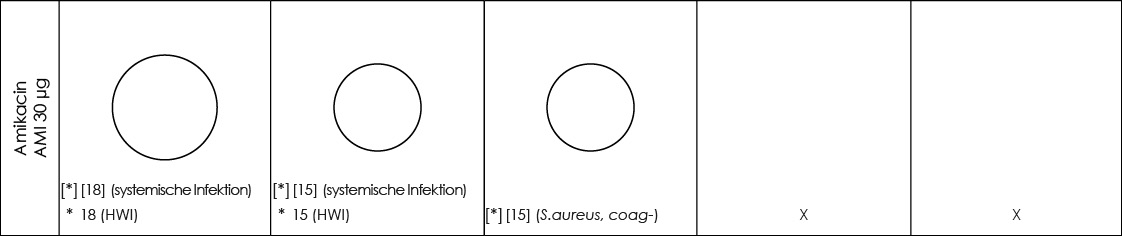 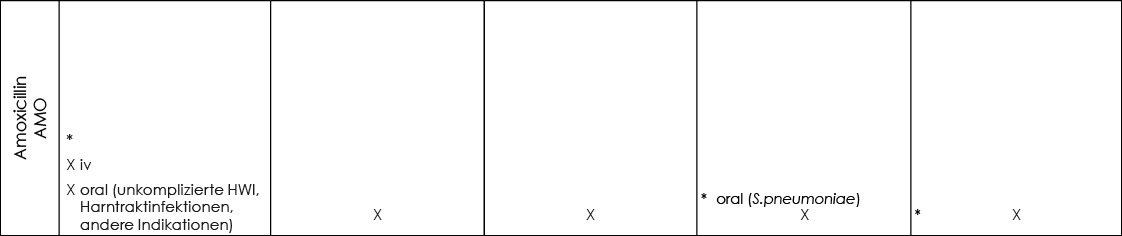 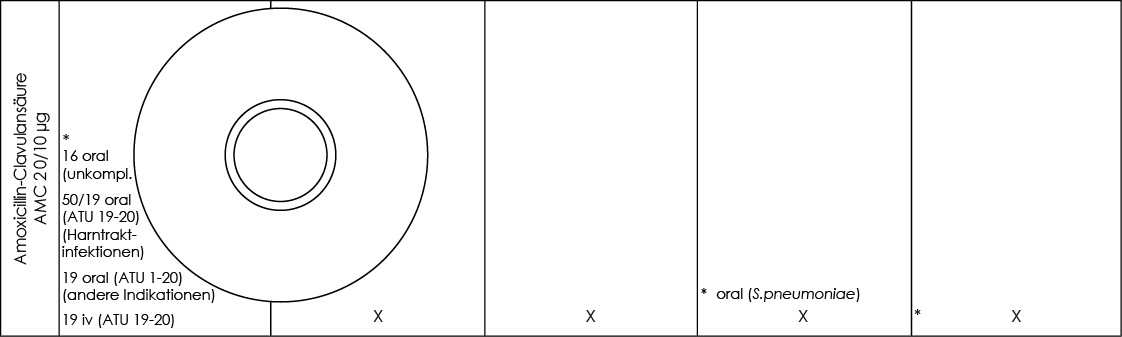 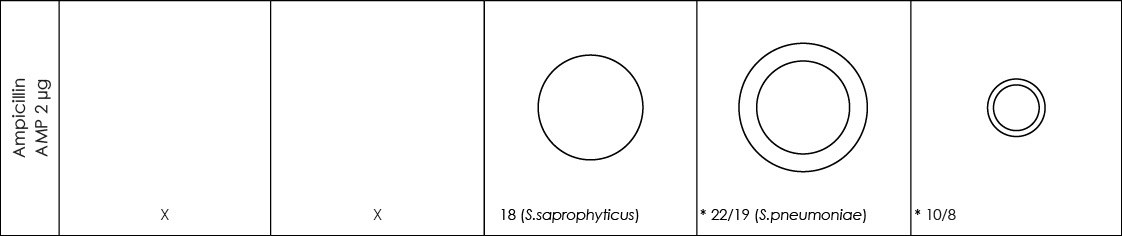 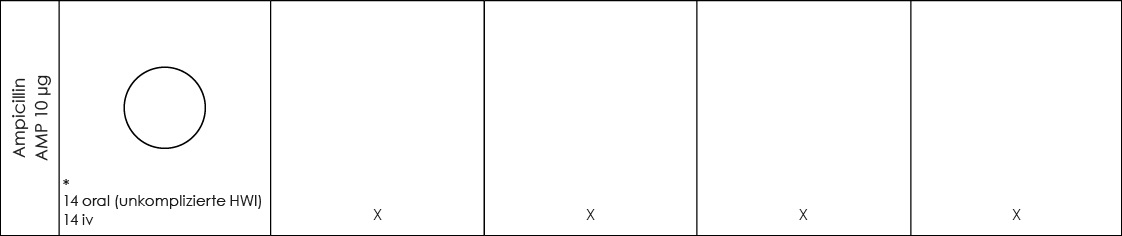 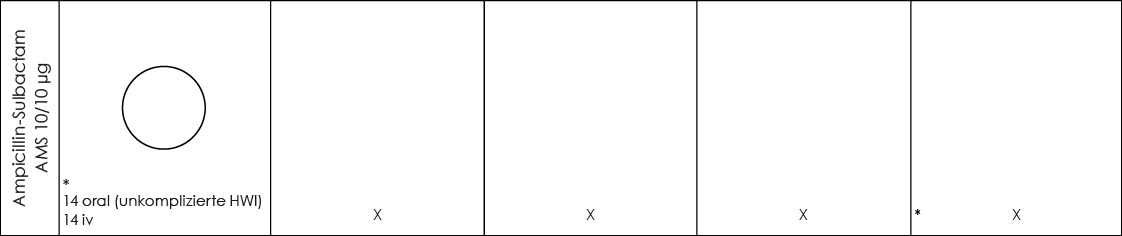 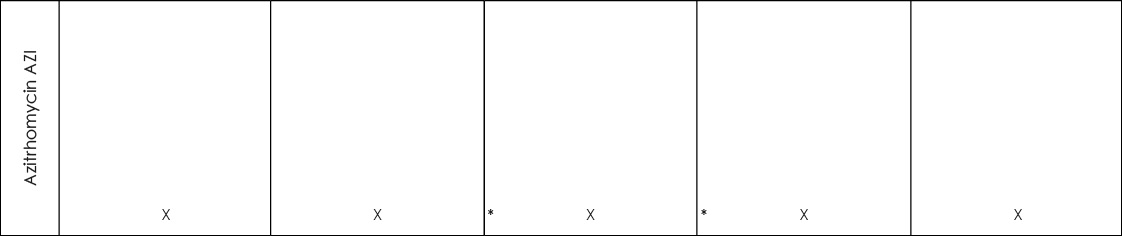 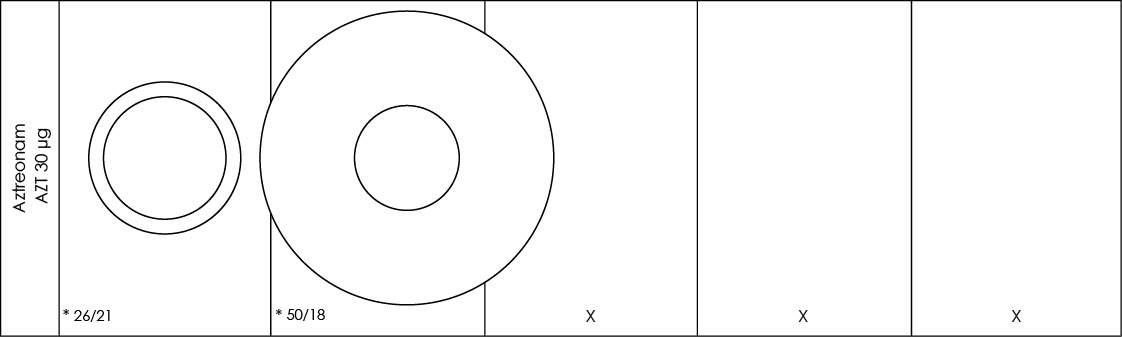 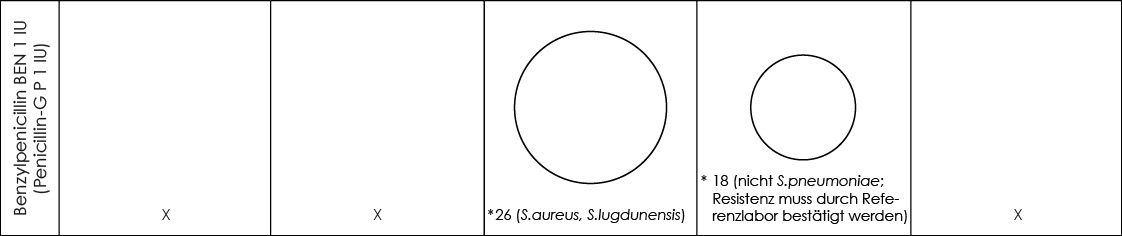 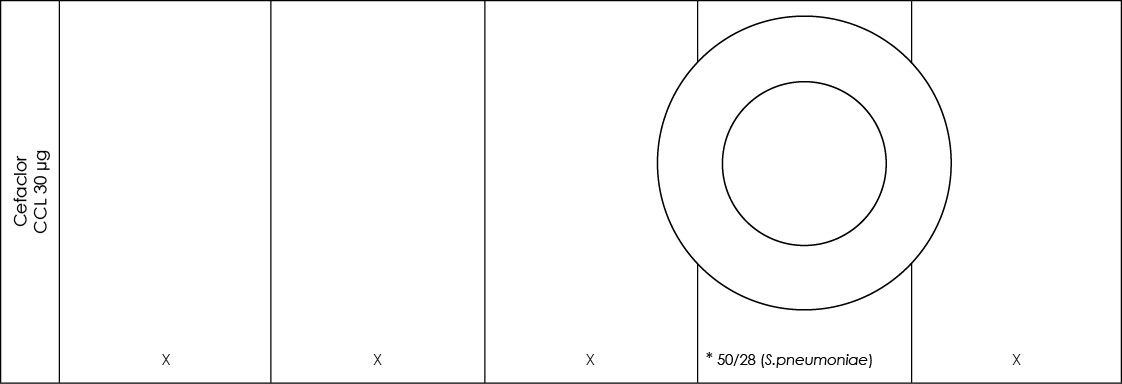 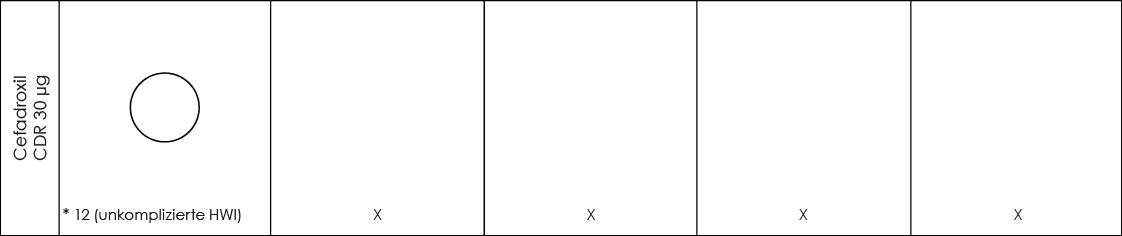 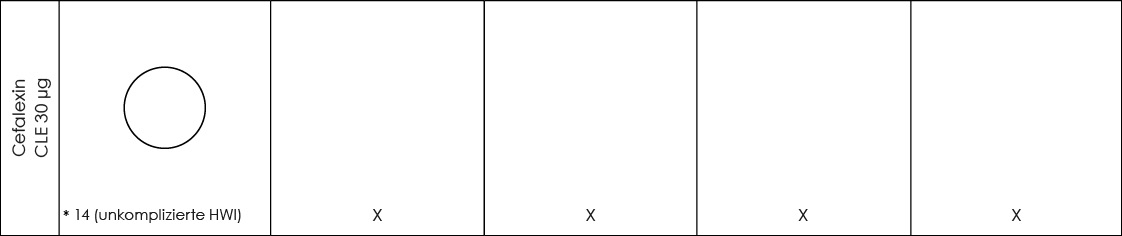 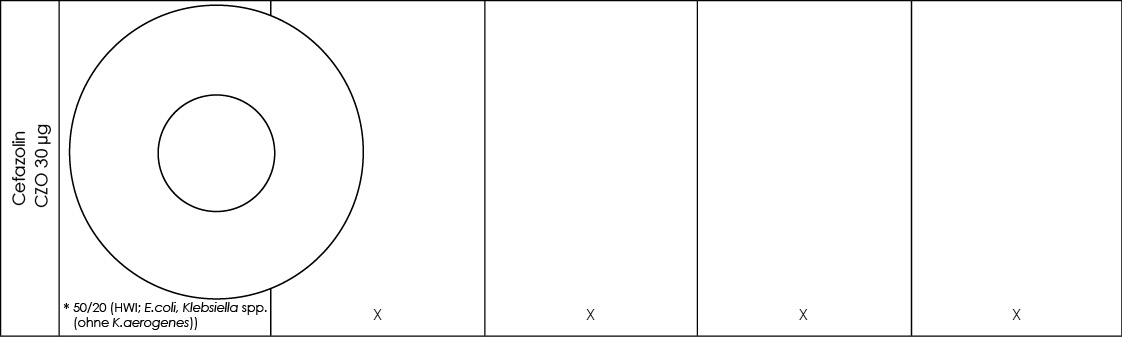 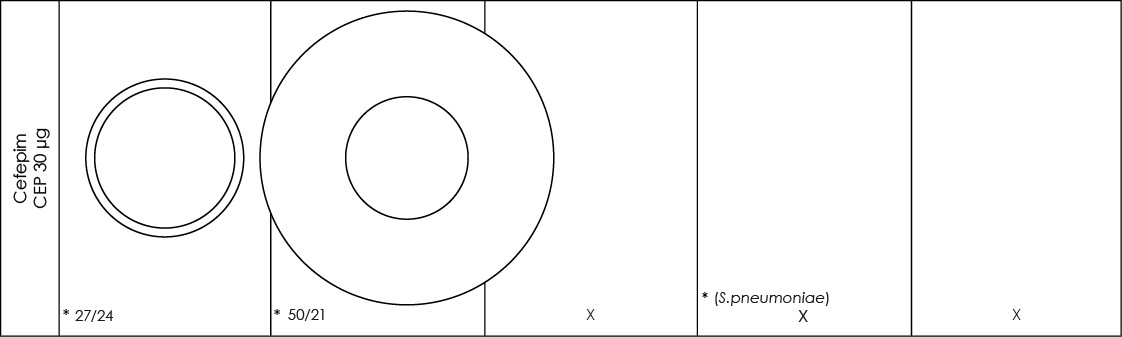 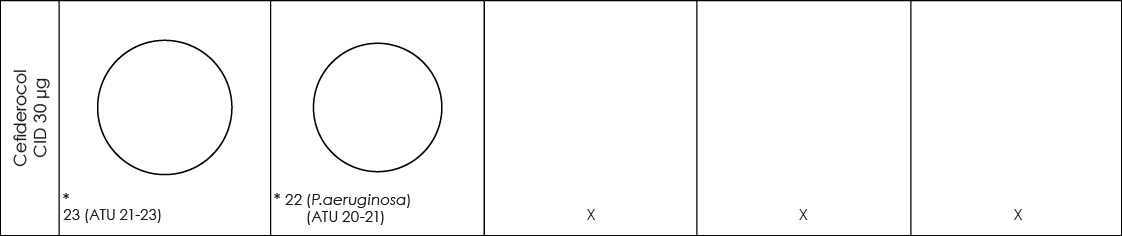 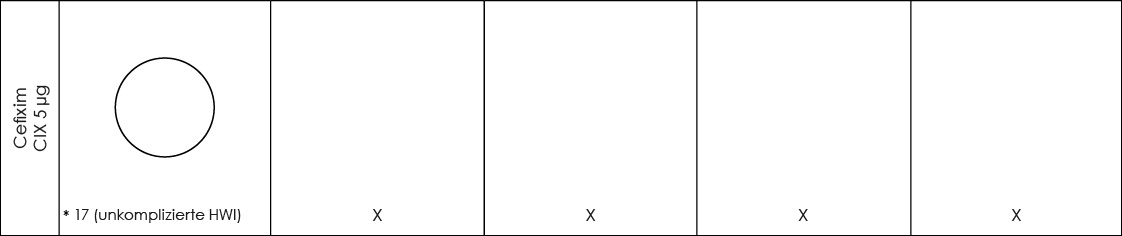 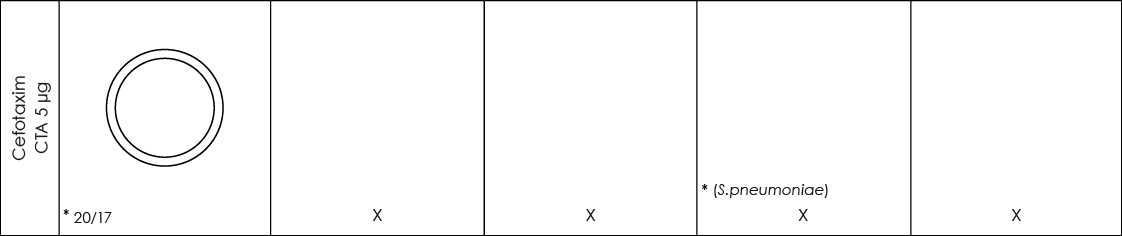 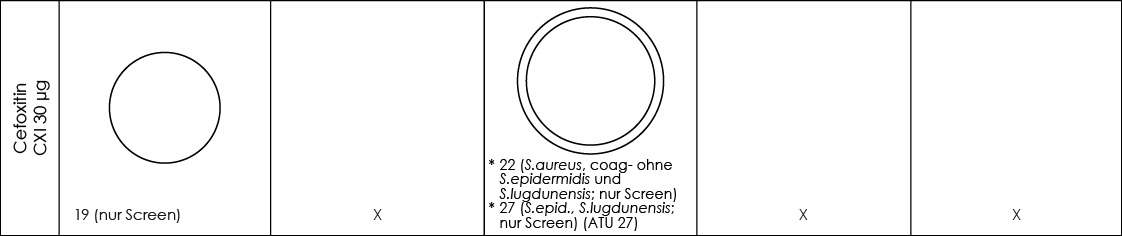 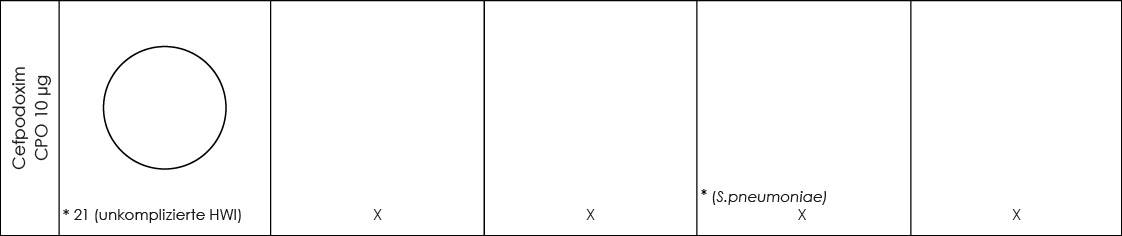 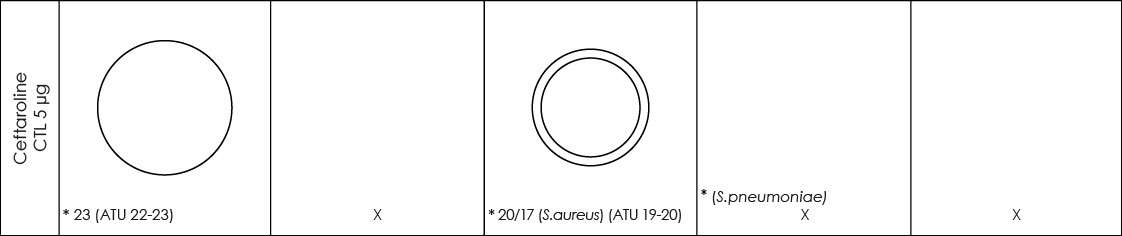 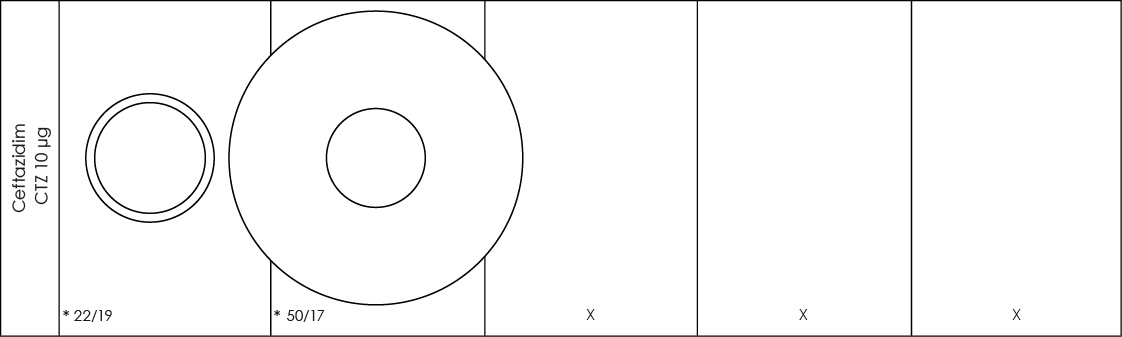 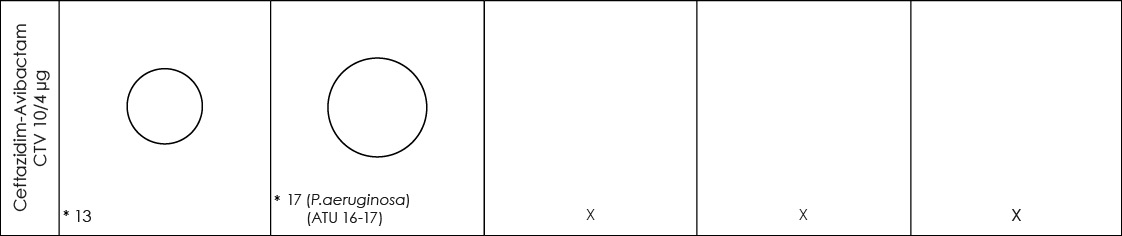 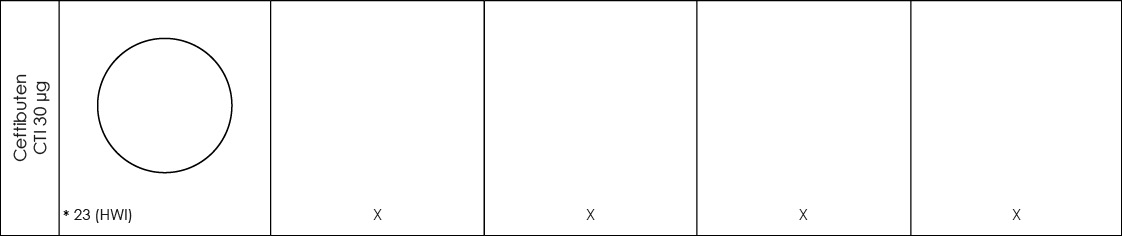 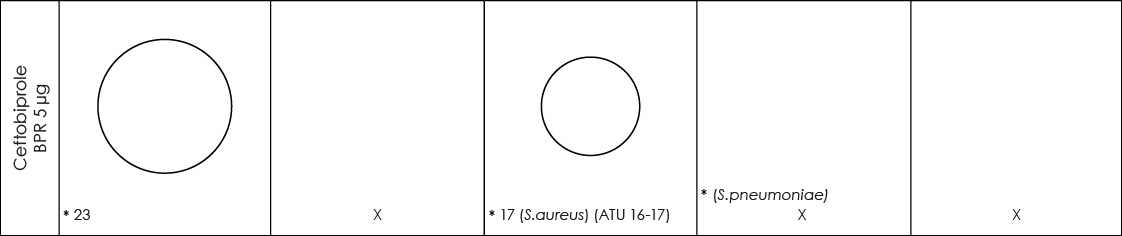 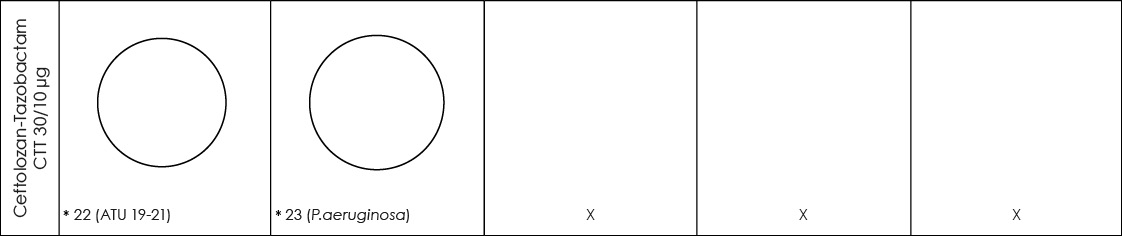 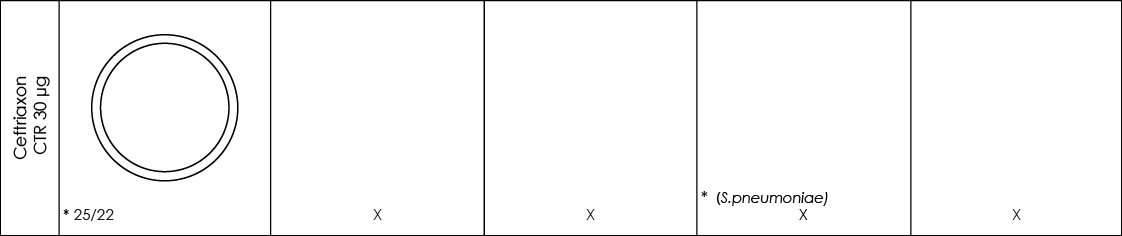 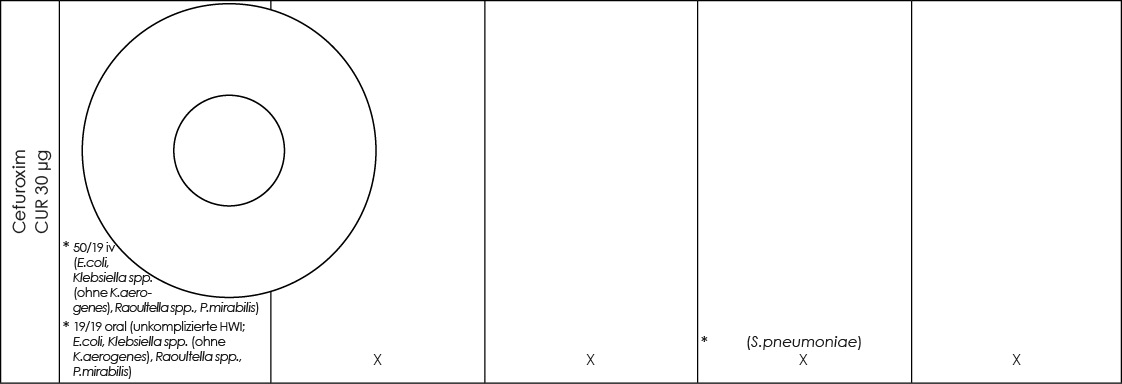 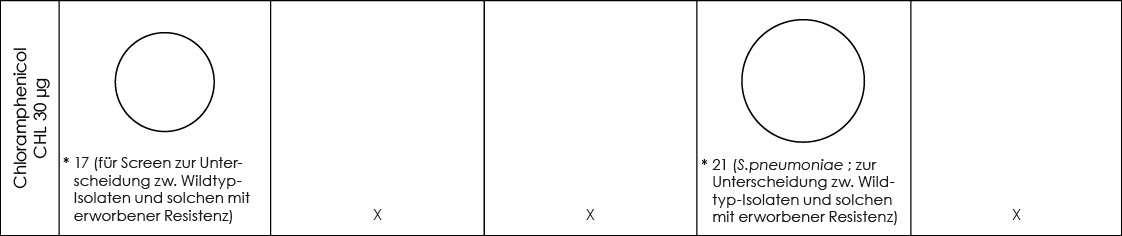 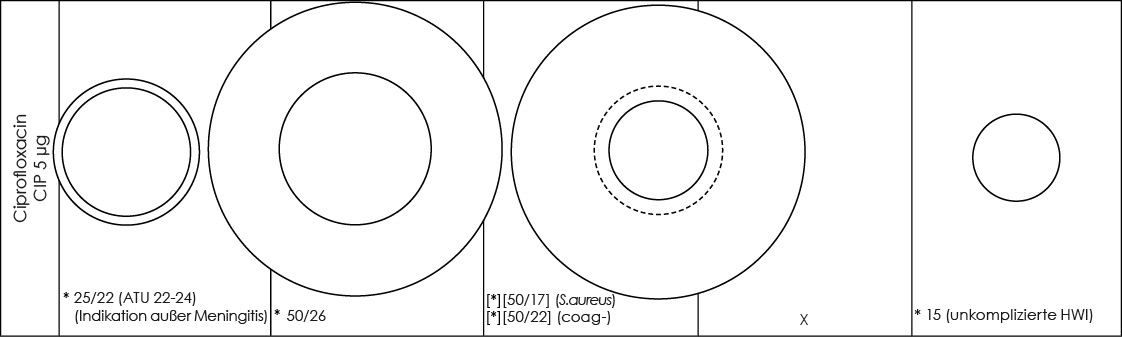 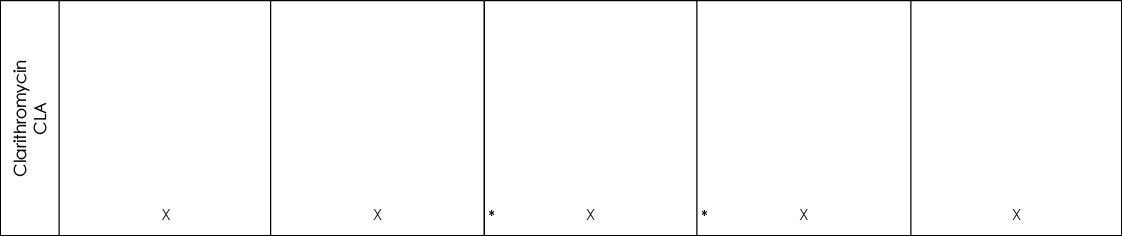 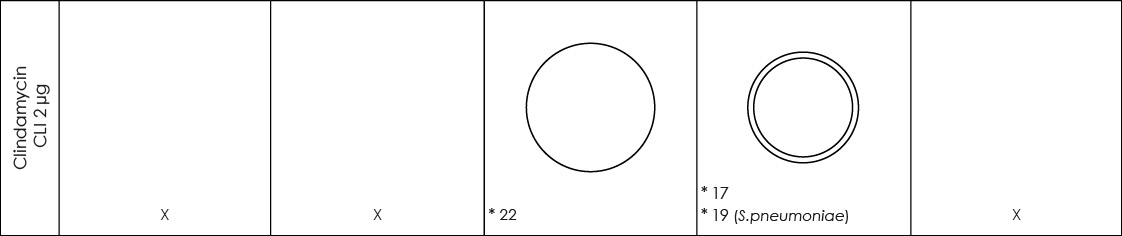 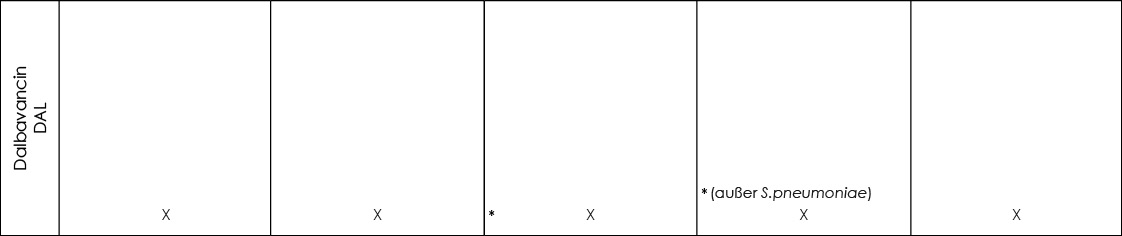 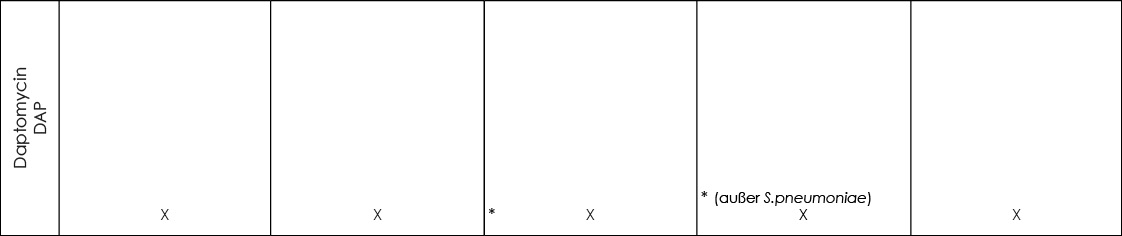 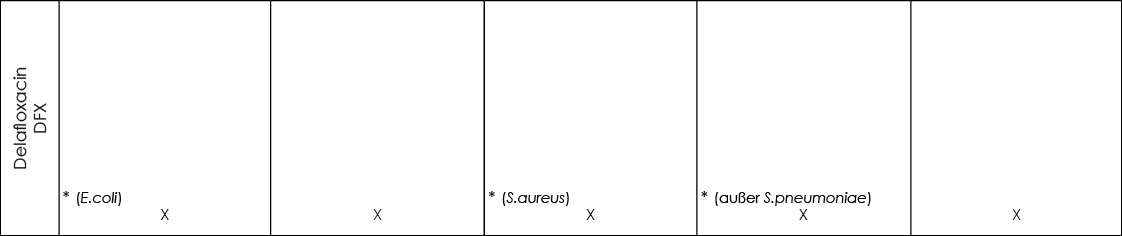 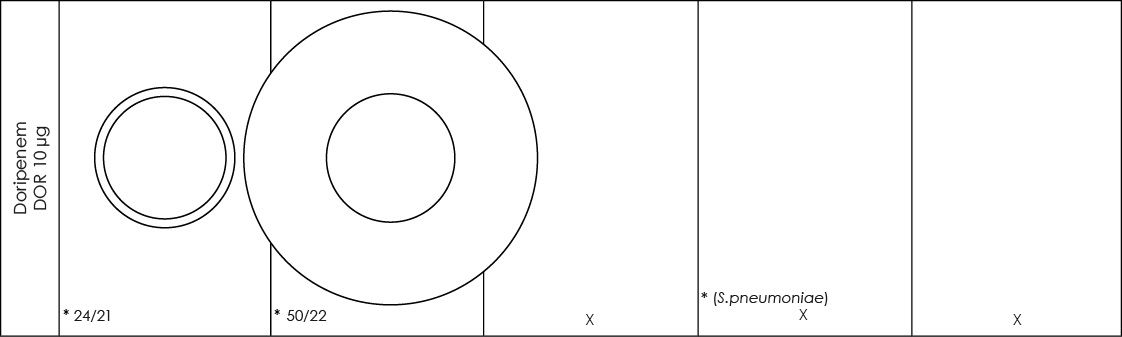 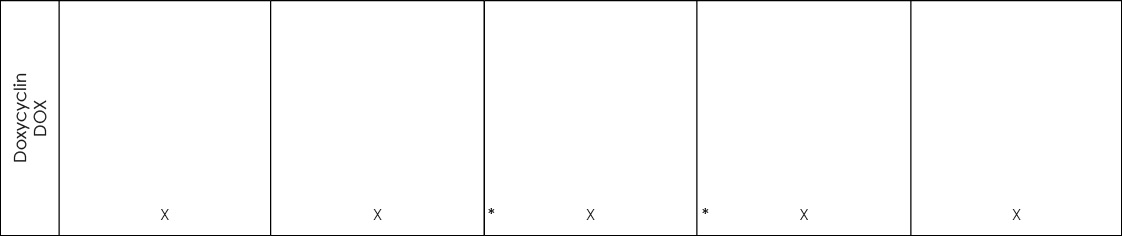 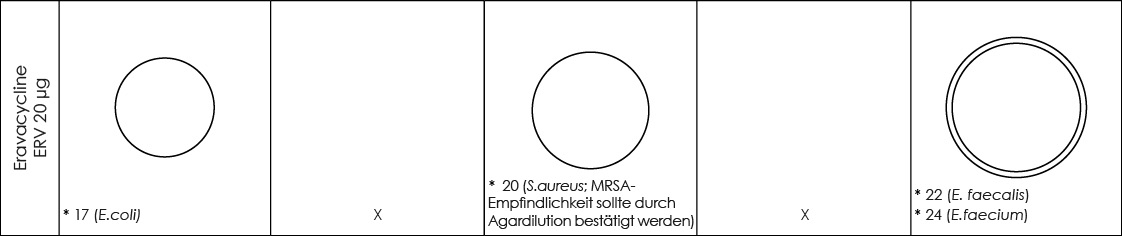 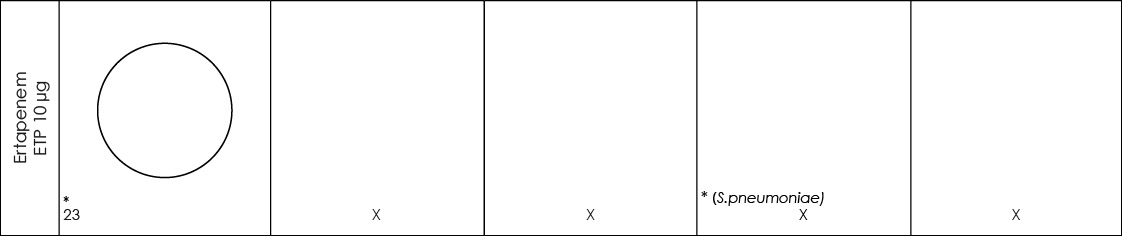 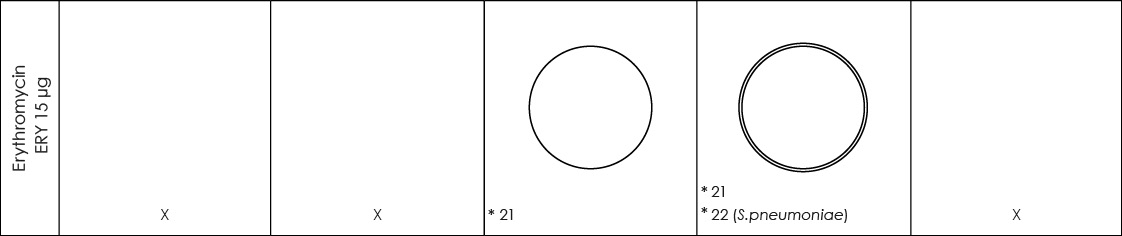 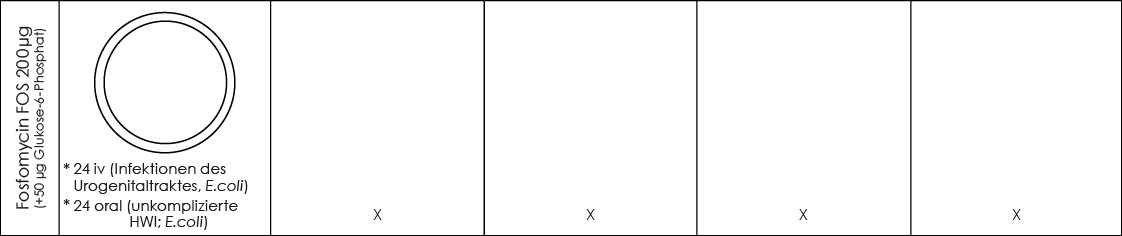 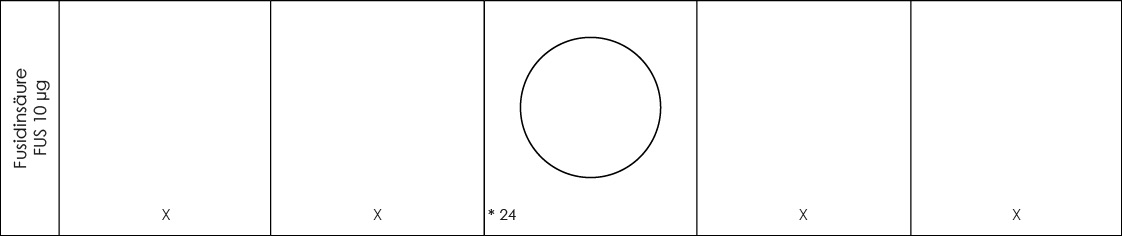 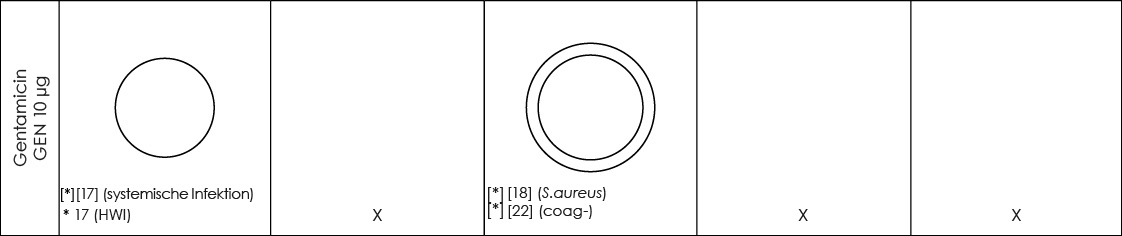 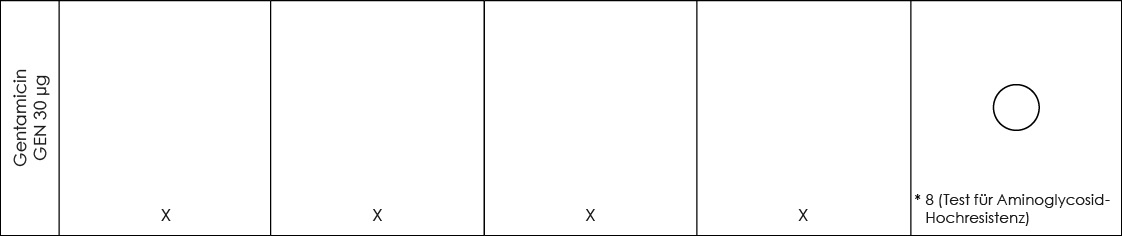 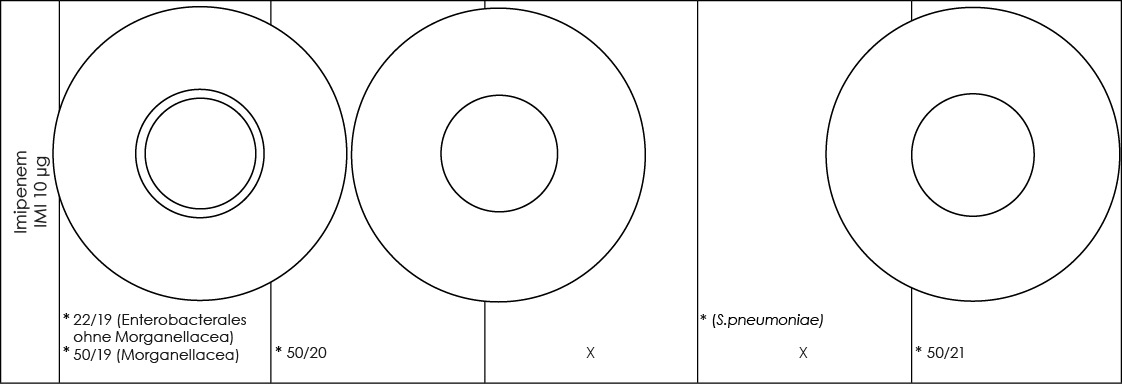 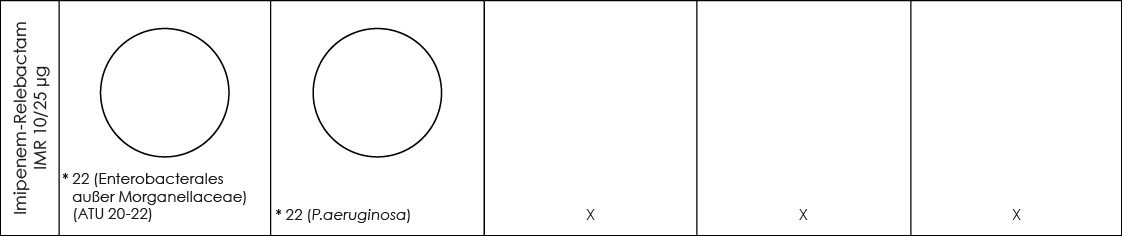 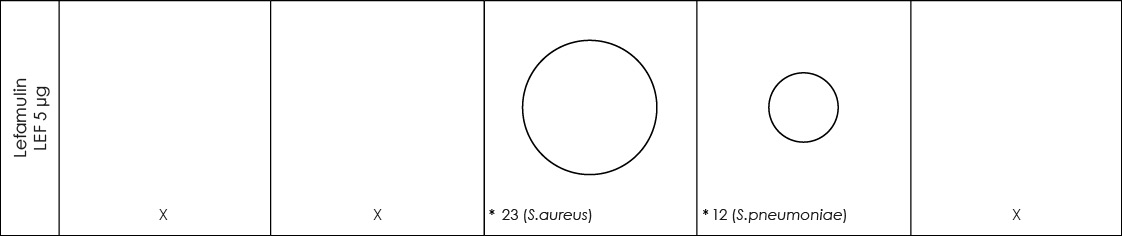 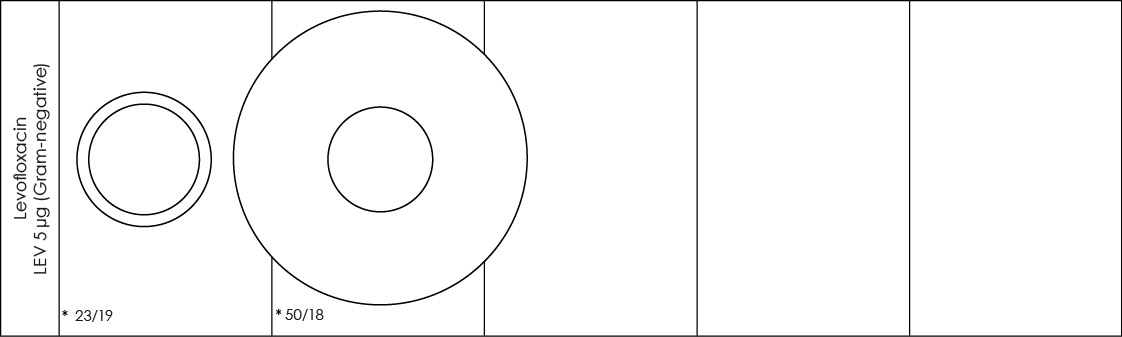 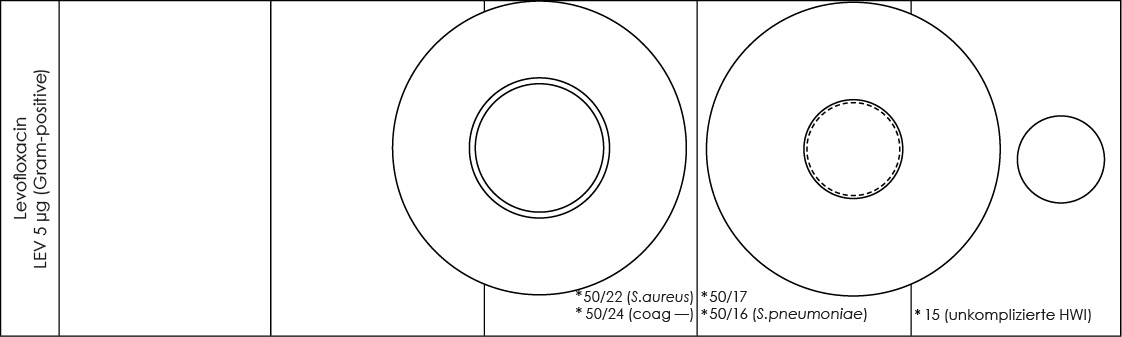 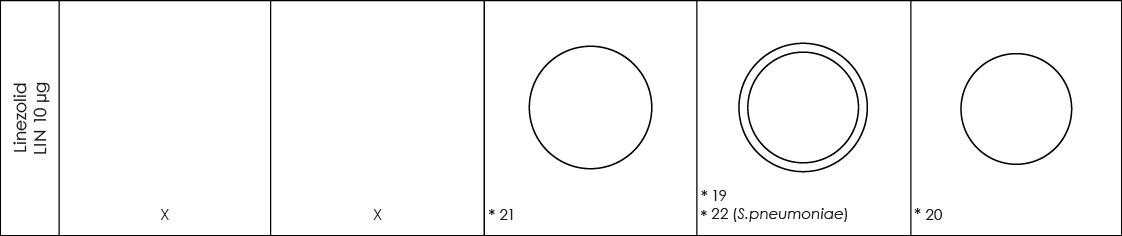 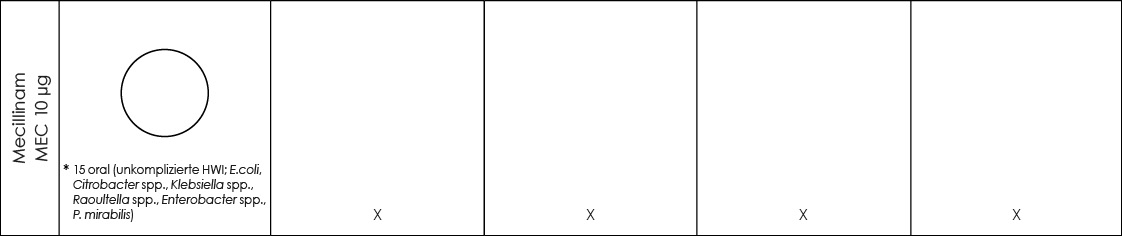 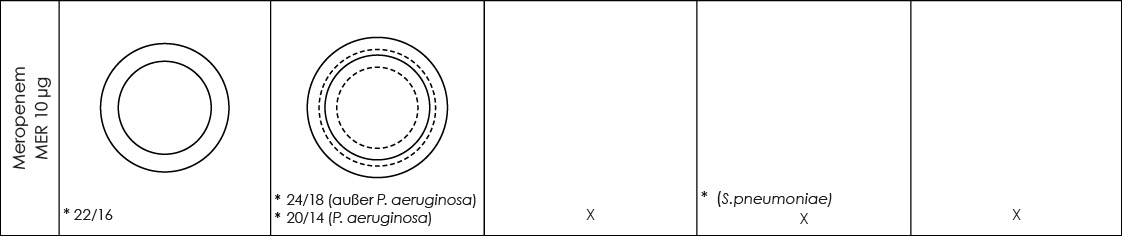 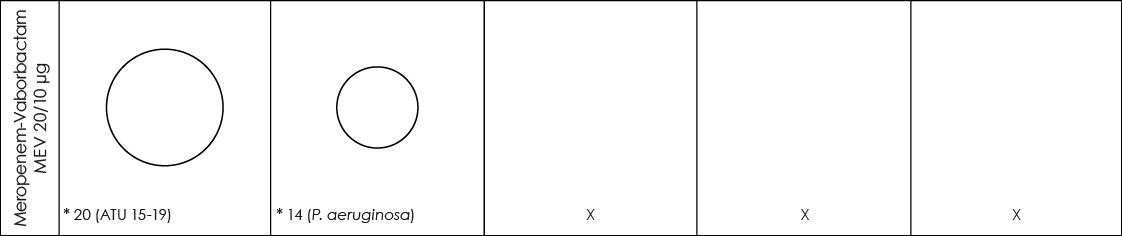 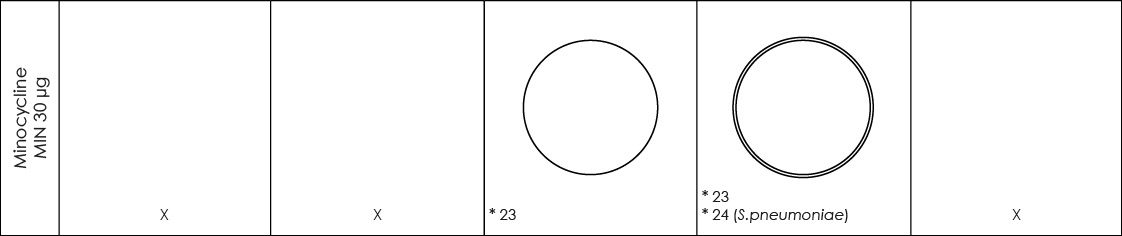 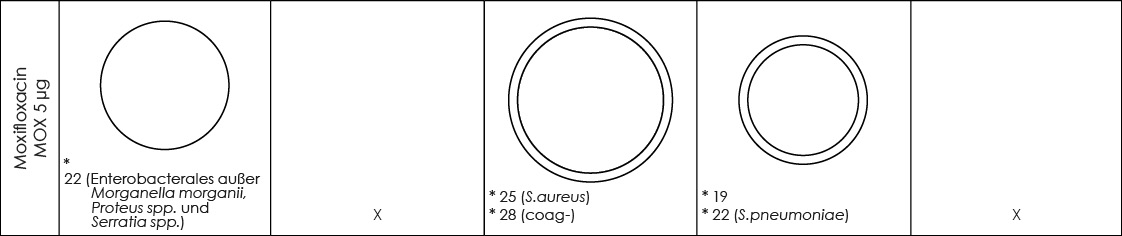 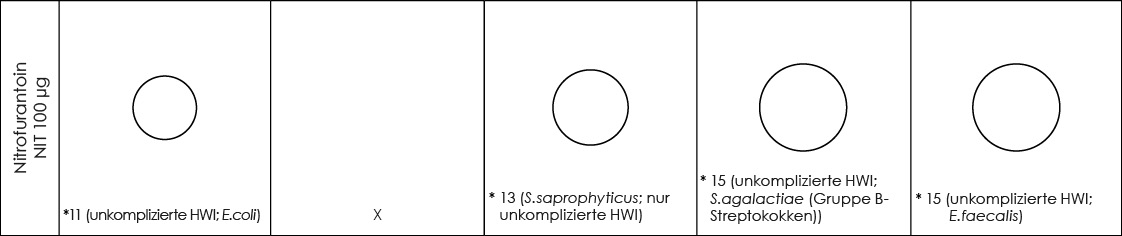 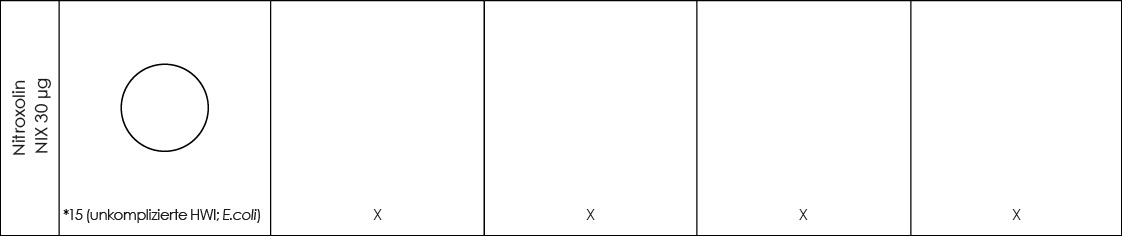 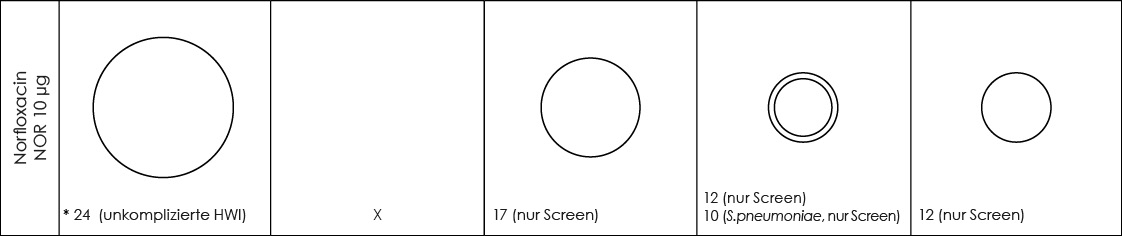 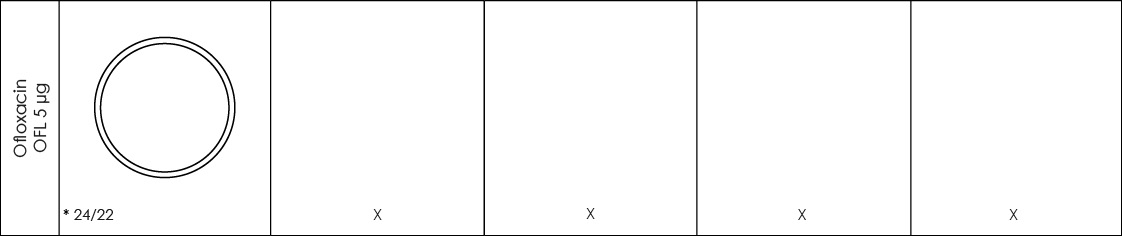 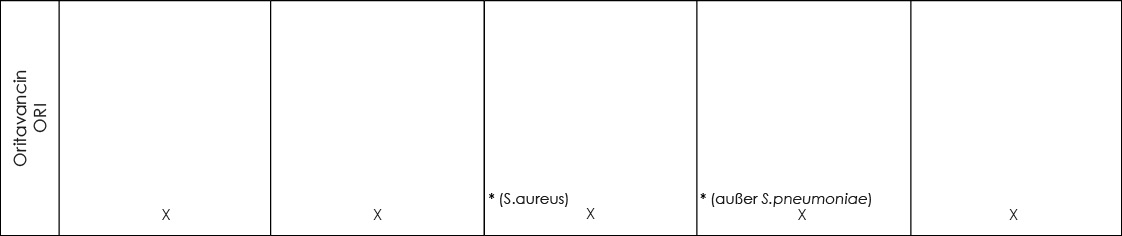 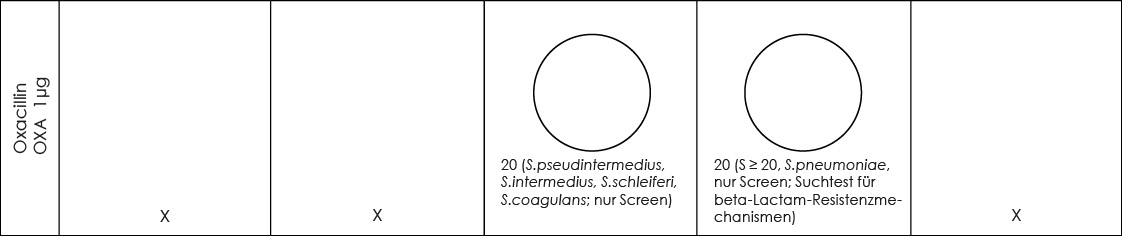 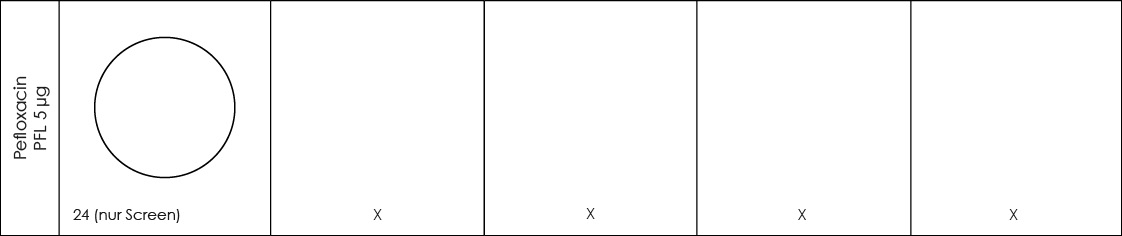 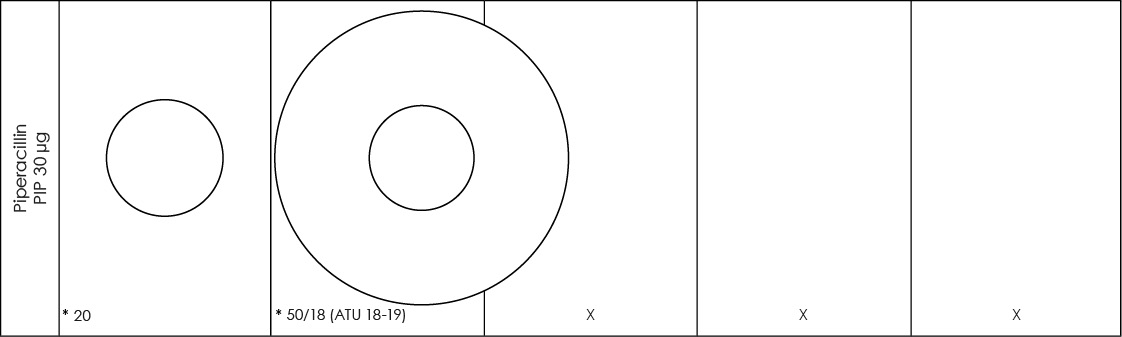 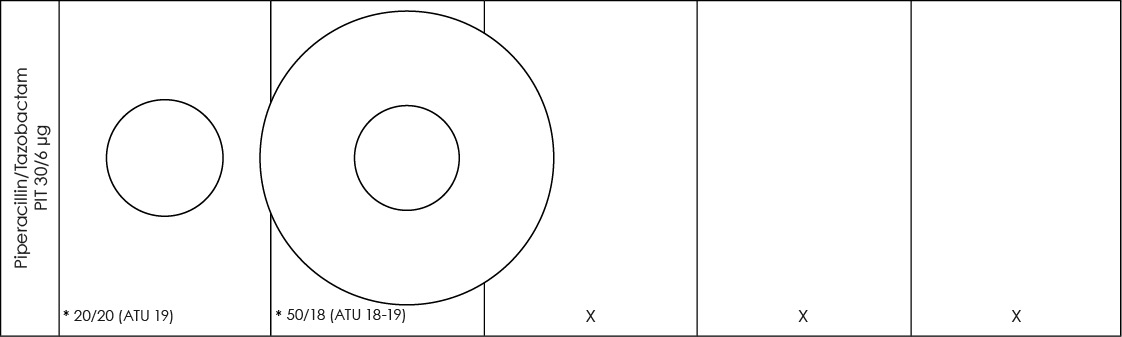 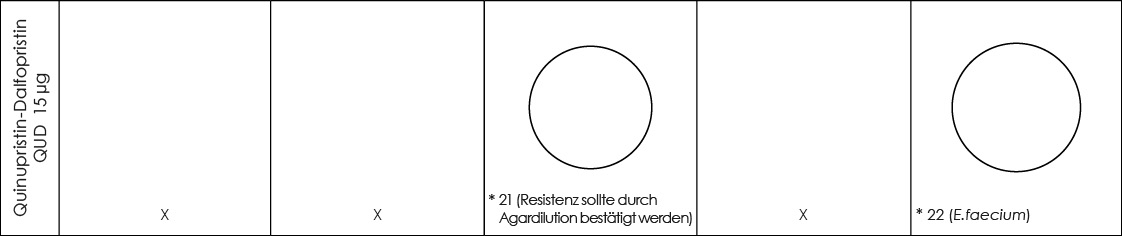 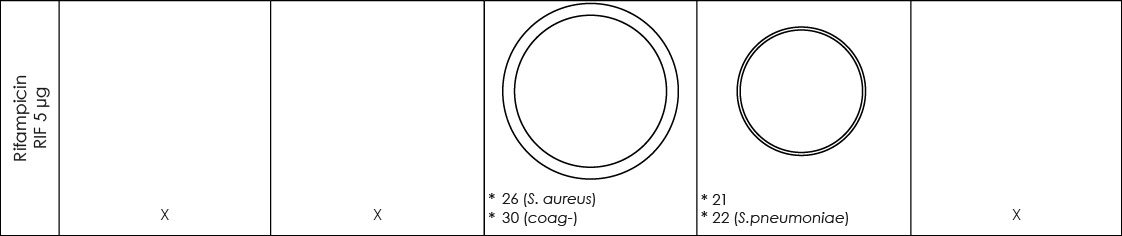 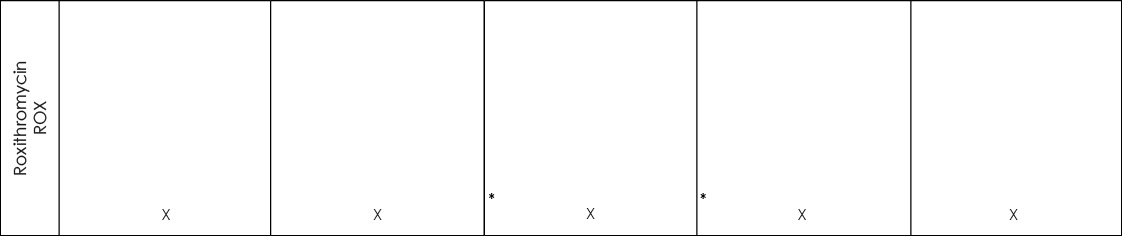 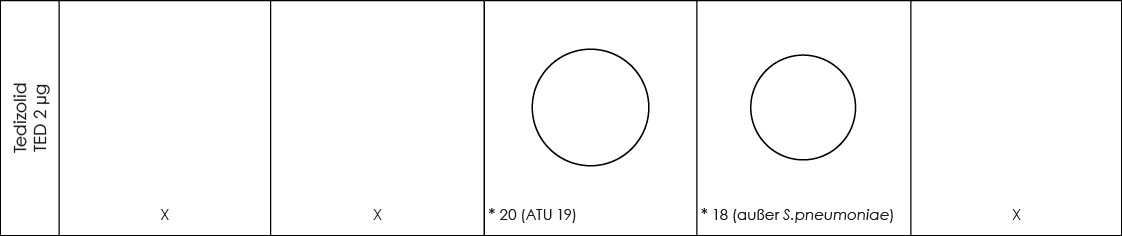 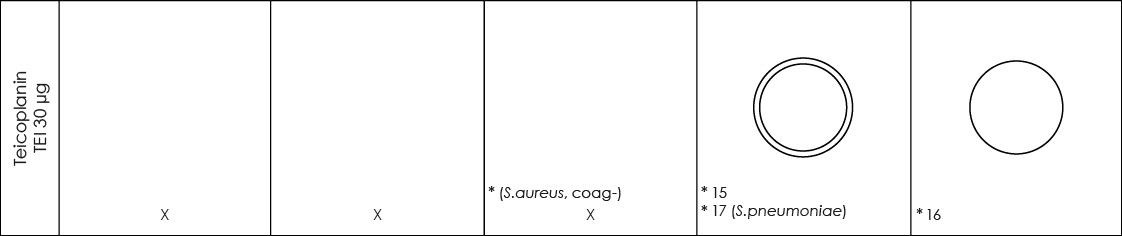 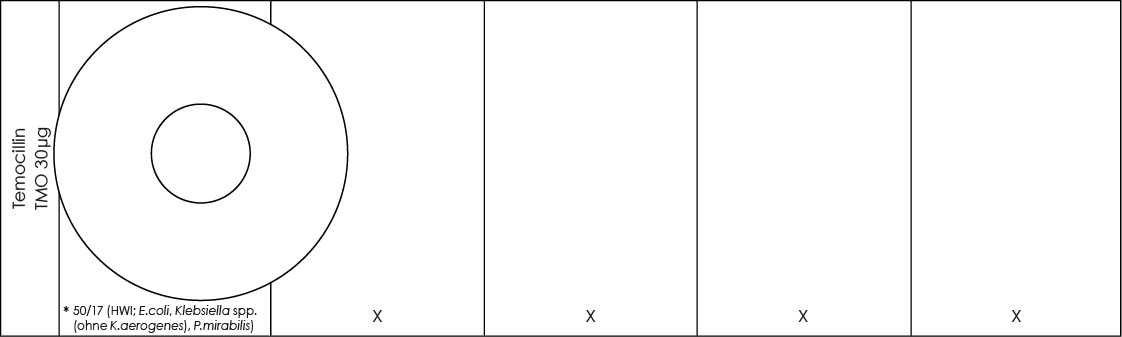 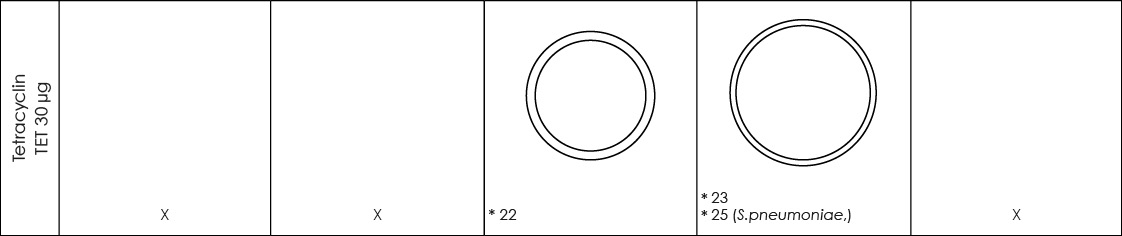 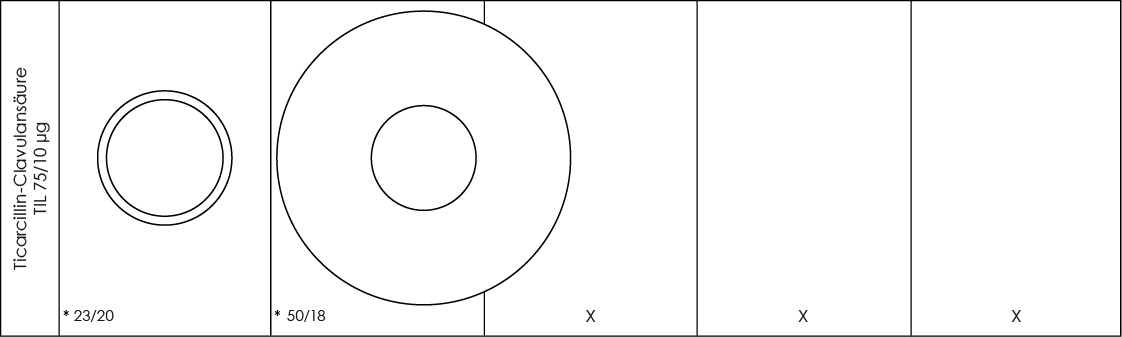 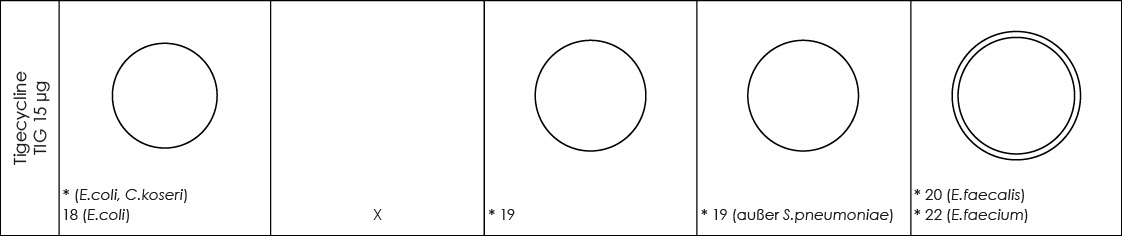 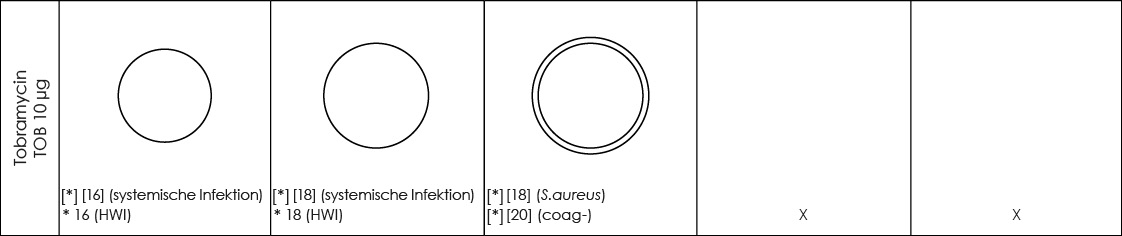 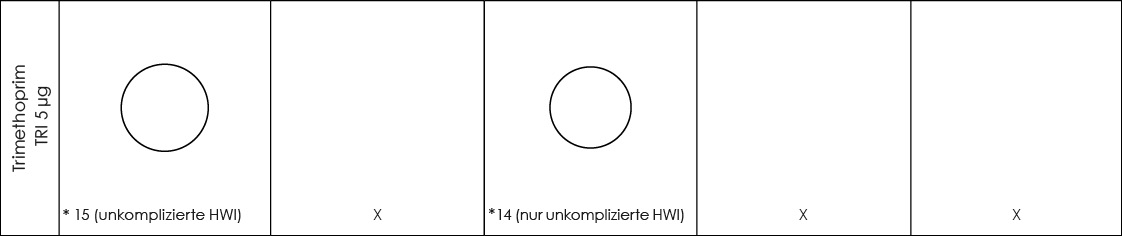 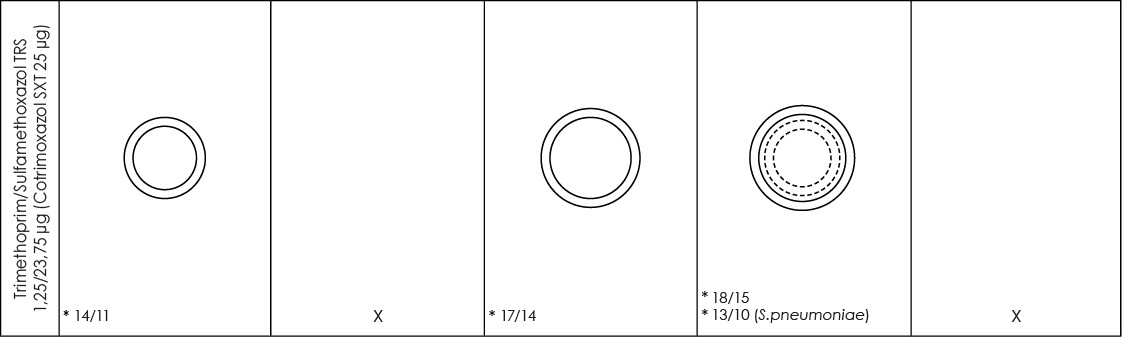 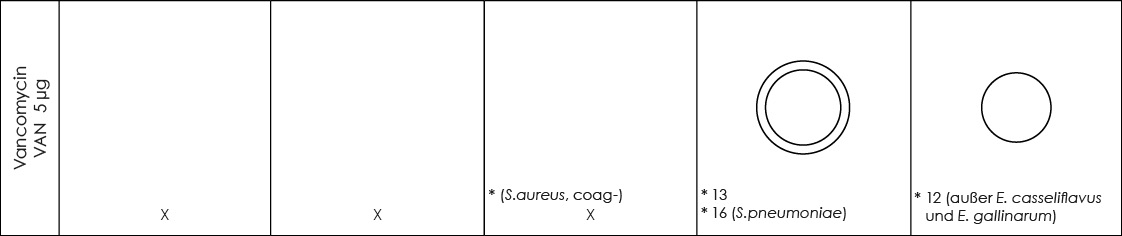 Anleitung zum Selbsteditieren der SchablonenNach dem Öffnen der Datei prüfen Sie bitte zuerst, ob die Seitenränder links und rechts 1 cm Abstand haben (Druckrand).„Eigene“ Version unter anderem Namen abspeichern.Wählen Sie eine gewünschte Zeile mit der Maus aus und verschieben Sie sie auf die gewünschte Position (nach oben oder nach unten).Die Zeilen, die nicht mehr benötigt werden (d.h. die Antibiotika, die für Sie nicht relevant sind), können Sie mit der Taste „Entf“ löschen.Zur bestmöglichen Anwendung auf Folien ausdrucken oder die „eigene“ Version an service@aurosan.de emailen. Wir schicken Ihnen dann Folienausdrucke gegen eine Schutzgebühr zu.Beim Drucken achten Sie bitte darauf, dass die Seite nicht skaliert wird und in Originalgröße gedruckt wird.Nach dem Ausdrucken bitte einmal stichprobenweise die Durchmesser von 1-2 Ringen mit dem Lineal überprüfen bzw. das aufgedruckte Lineal oben links auf der Seite auf Richtigkeit überprüfen.Einmal im Quartal die aurosan.de Mediathek für Kunden auf Updates überprüfen (EUCAST aktualisiert auch unterjährig)Herzliche Grüße,Ihr Team von AUROSAN